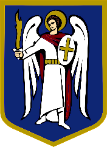 депутатКИЇВСЬКОЇ МІСЬКОЇ РАДИ IX СКЛИКАННЯ22 квітня  2022 р.                                                                                  № 08/279/09/241-46Шановний Володимире Володимировичу!Відповідно до ст. 26 Регламенту Київської міської ради, прошу Вас дати доручення невідкладно розглянути проєкт рішення “Про створення меморіального комплексу на території міста Києва видатним меценатам України, які пожертвували грошові кошти на розвиток Сил Оборони України”.Додатки:Проєкт рішення “Про створення меморіального комплексу на території міста Києва видатним меценатам України, які пожертвували грошові кошти на розвиток Сил Оборони України”Пояснювальна записка до проекту рішення (2 арк.)Електронна версія зазначених документівЗ повагою,депутат Київської міської ради					Олександр СУПРУНВишневецький Олексій (068) 127-32-43Заступнику міського голови – секретарю Київської міської ради Володимиру БОНДАРЕНКУ